NAGYKOVÁCSI NAGYKÖZSÉG ÖNKORMÁNYZATAPÉNZÜGYI BIZOTTSÁGELNÖKEMEGHÍVÓ Nagykovácsi Nagyközség ÖnkormányzatánakPénzügyi bizottsága üléséreAz ülés helye: 	Öregiskola Közösségi Ház és Könyvtár Időpontja: 	2022. február 14. (hétfő) 17 óra 30 percNapirend:Nyílt ülés:Döntés a Lenvirág Bölcsőde és Védőnői Szolgálat bővítése tárgyában kötött vállalkozási szerződés módosításáról E – 24Előterjesztő: Kiszelné Mohos Katalin polgármesterElőadó: dr. Halmosi-Rokaj Odett aljegyzőTárgyalja: PBNagykovácsi Nagyközség Önkormányzata adósságot keletkeztető ügyleteiből eredő fizetési kötelezettségeinek megállapítása E – 13Előterjesztő: Kiszelné Mohos Katalin polgármesterElőadó: Perlaki Zoltán osztályvezetőTárgyalja: PBDöntés Nagykovácsi Nagyközség Önkormányzatának 2022. évi költségvetéséről E – 21Előterjesztő: Kiszelné Mohos Katalin polgármesterElőadó: Perlaki Zoltán osztályvezetőTárgyalja: PB, ÜBA polgármester tájékoztatója Nagykovácsi Nagyközség Önkormányzat vagyonának előző évi hasznosításáról és vagyoni helyzete alakulásáról E – 14Előterjesztő: Kiszelné Mohos Katalin polgármesterElőadó: Perlaki Zoltán osztályvezetőTárgyalja: PBDöntés a víziközmű üzemeltetési jogviszony létrehozására irányuló pályázati eljárás eredményéről E – 18Előterjesztő: Kiszelné Mohos Katalin polgármesterElőadó: dr. Halmosi-Rokaj Odett aljegyzőTárgyalja: PBDöntés a Kecskehát területét érintő körforgalom kialakításának módjáról E – 23Előterjesztő: Kiszelné Mohos Katalin polgármesterElőadó: dr. Halmosi-Rokaj Odett aljegyzőTárgyalja: PBDöntés cca. 50 m2 terület biztosításáról a Nagykovácsi Hrsz: 03 önkormányzati tulajdonú ingatlanon, „Gazebo” létesítése céljából E – 22Előterjesztő: Kiszelné Mohos Katalin polgármesterElőadó: Györgyi Zoltán főépítészTárgyalja: PBZárt ülés:Döntés a HÉSz és a TKR módosításának kezdeményezéséről a Nagykovácsi, Nagykovácsi út 8. Hrsz:4800 ingatlan vonatkozásában E – 19Előterjesztő: Kiszelné Mohos Katalin polgármesterElőadó: Györgyi Zoltán főépítészTárgyalja: PBNagykovácsi, 2022. február 10. Honti Zoltán sk.											elnök	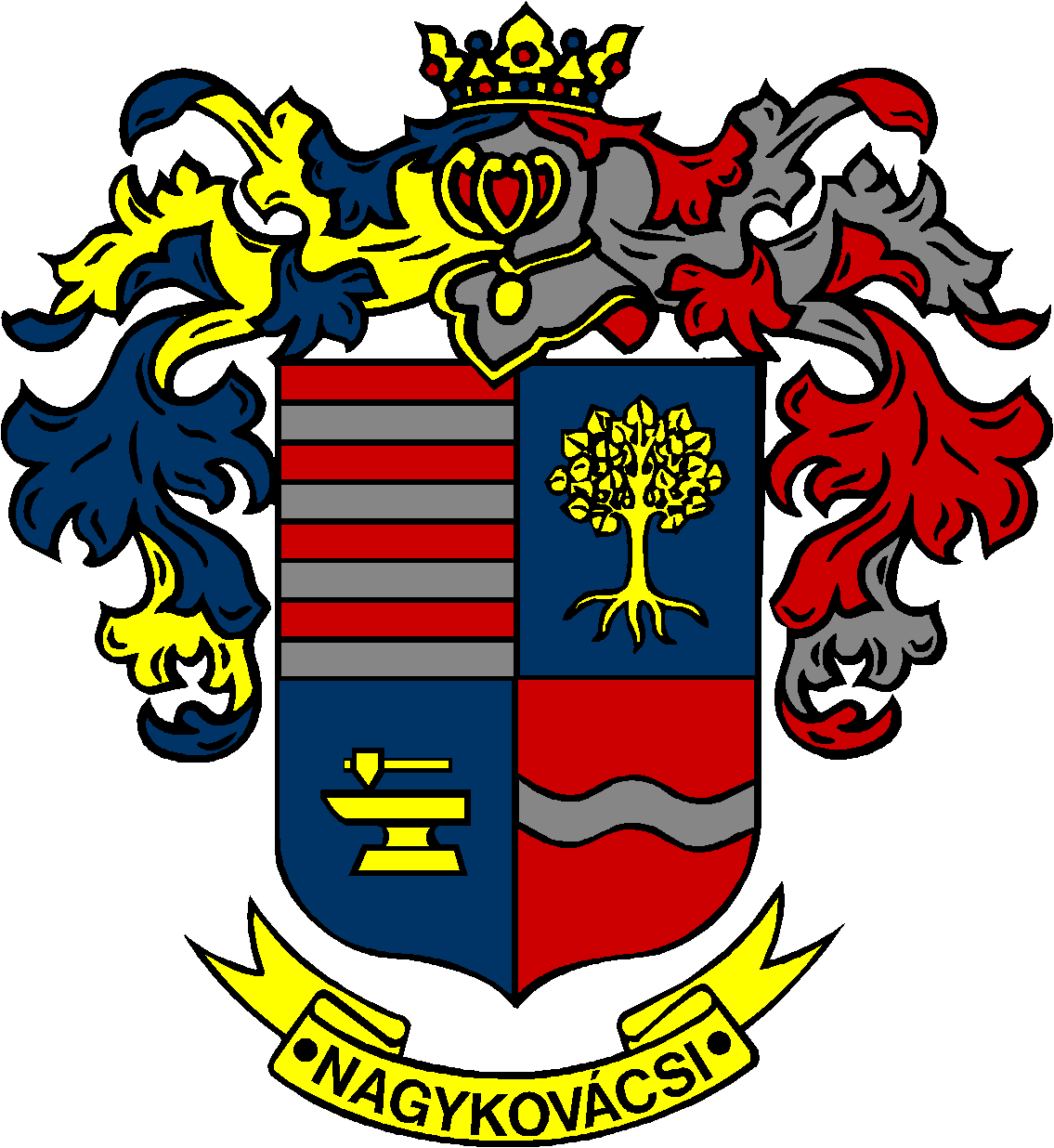 